A Pilot Study Evaluating the Effectiveness of Person-Centered Planning 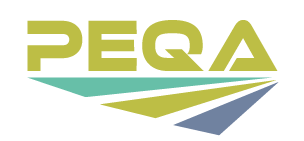 By: 	Eve Lo, MA & MS - Data and Program Evaluation Specialist, Minnesota Vocational Rehabilitation Services (VRS), Minnesota Department of Employment and Economic Development (DEED)IntroductionIn the fall 2017, Minnesota Vocational Rehabilitation Services (VRS) conducted a statewide training on person-centered planning facilitated by the Institute of Community Integration (ICI) at the University of Minnesota. Over the course of a year and a half, person-centered planning has been adopted as a daily practice in VRS counseling. This project was designed to evaluate the effectiveness of person-centered planning training emphasizing the three core values: person-driven, relationship building, and positive planning. Furthermore, this project examined whether the rehabilitation counselors used the skills or techniques that they had learned from the person-centered practice.MethodsSurvey DesignSample Group:Statewide sample: 348 individuals who attended an intake meeting between October 1, 2018 to December 31, 201847% female and 51% youth ages ranging from 14-24Top four primary disabilities: Serious Mental Illness (32%), Learning Disability (22%), Autism (18%), and Intellectual Disability (13%)Participants: 112 individuals in a response rate of 35% Survey Instrument: Developed in collaboration with the intake workgroup Likert scale (strongly disagree, disagree, agree, strongly agree, and don’t know/unsure)I like talking with my VRS counselor.I felt the VRS counselor treated me with  respect.I know more about the employment assistances VRS offers.I feel I am in charge of planning my future.  I will come back to meet with my VRS counselor. 	Open-endedWhat did you like best about your intake discussion with the VRS counselor? How can we improve the intake process? Procedures: An online survey using Survey Gizmo & E-mail distribution (invitation and reminder)Data collection: Three-week periodResultsResponse rate: 35% (112 out of 323 individuals with a valid email address)Implications for Research and PracticeNeed on-going training Develop a person-centered planning fidelity checklist Implement the survey bi-annually to collect data and monitor for quality improvement of person-centered practice Deeper dive into person-centered planning using quantitative and statistical analysis Enhance communication and collaboration with partnersThe Stout Technical Assistance Center-Program Evaluation and Quality Assurance (SVRI-PEQA) is established under a grant from the Department of Education, Rehabilitation Services Administration (RSA) award number PR#H263B150004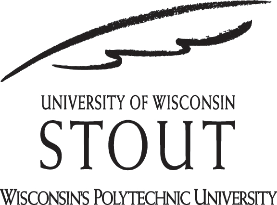 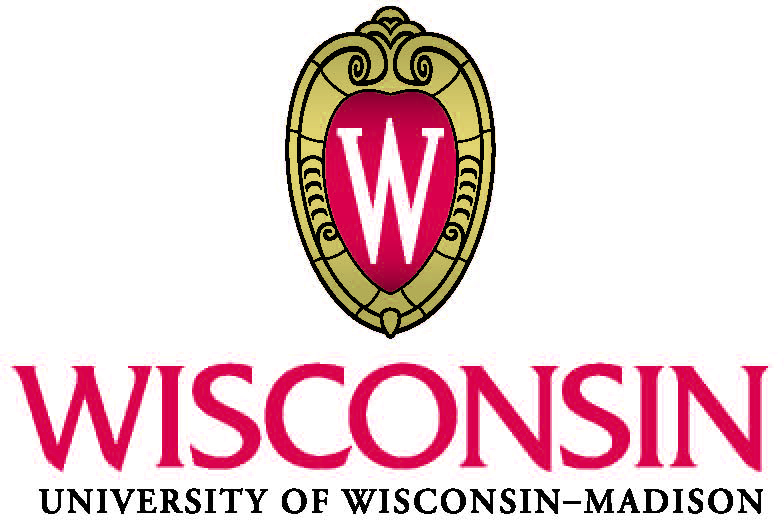 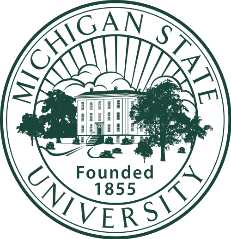 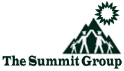 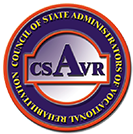 I will come back to meet with my VRS CounselorI feel I am in charge of planning my futureI know more about the employment assistance VRS OffersI felt the VRS Counselor treated me with respectI like talking with my VRS CounselorDon’t Know/ Unsure4%8%11%8%4%Disagree7%8%14%8%9%Agree89%84%75%84%86%